Управляющая компания  ООО «Жилкомсервис №2 Калининского района»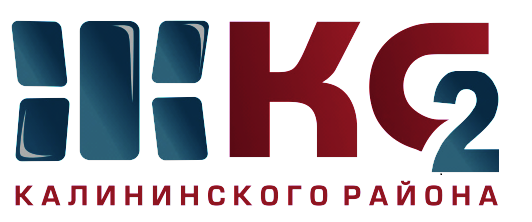 Проведение текущего ремонта общего имущества МКД по ООО "Жилкомсервис № 2  Калининского района"Проведение текущего ремонта общего имущества МКД по ООО "Жилкомсервис № 2  Калининского района"Проведение текущего ремонта общего имущества МКД по ООО "Жилкомсервис № 2  Калининского района"Проведение текущего ремонта общего имущества МКД по ООО "Жилкомсервис № 2  Калининского района"Проведение текущего ремонта общего имущества МКД по ООО "Жилкомсервис № 2  Калининского района"Проведение текущего ремонта общего имущества МКД по ООО "Жилкомсервис № 2  Калининского района"Проведение текущего ремонта общего имущества МКД по ООО "Жилкомсервис № 2  Калининского района"Проведение текущего ремонта общего имущества МКД по ООО "Жилкомсервис № 2  Калининского района"Проведение текущего ремонта общего имущества МКД по ООО "Жилкомсервис № 2  Калининского района"Проведение текущего ремонта общего имущества МКД по ООО "Жилкомсервис № 2  Калининского района"за период с 15.01.2018 по 19.01.2018за период с 15.01.2018 по 19.01.2018за период с 15.01.2018 по 19.01.2018за период с 15.01.2018 по 19.01.2018за период с 15.01.2018 по 19.01.2018за период с 15.01.2018 по 19.01.2018за период с 15.01.2018 по 19.01.2018за период с 15.01.2018 по 19.01.2018за период с 15.01.2018 по 19.01.2018за период с 15.01.2018 по 19.01.2018Адреса, где проводится текущий ремонтАдреса, где проводится текущий ремонтАдреса, где проводится текущий ремонтАдреса, где проводится текущий ремонтАдреса, где проводится текущий ремонтАдреса, где проводится текущий ремонтАдреса, где проводится текущий ремонтАдреса, где проводится текущий ремонтАдреса, где проводится текущий ремонтАдреса, где проводится текущий ремонткосметический ремонт лестничных клетокосмотр и ремонт фасадовобеспечение нормативного ТВРгерметизация стыков стеновых панелейремонт крышликвидация следов протечекустановка энергосберегающих технологийремонт квартир ветеранам ВОВ, инвалидов, малоимущих гражданпроверка внутриквартирного оборудованияУправляющая компания, ответственная за выполнении работ12345678910С. Ковалев-ской, д. 12 корп. 1 - 5 пар - в работеГражданс-кий, д. 90 корп. 6 - 1 пар - в работеГражданский пр., д. 25/2, 66/2, Бутлерова, д. 14,32, Верности, д. 11, Науки, д. 8, 12/1- удаление граффити с фасадов МКДНепокоренных, д. 13 корп. 3 - ведутся работы по утеплению чердачного помещения (ТВР), Гражданский пр., д. 70/1, 70/2, 70/3, 74/3 - изоляция трубопроводов системы ЦО и ГВС в подвальных помещенияхТихорецкий пр., д. 37 - л/клеткаГражданский пр., д. 90 корп. 6 - 1 пар установка энергосберегающих светильниковВавиловых, д. 15 корп. 1 установка окон ПВХ в парадныхНепокоренных, д. 13/4, 13/5, 8, 7/1 - проверка внутриквартирного газового оборудованияООО "Жилкомсервис №2"